Анализ результатов Всероссийских проверочных работ обучающихся общеобразовательных организаций Усольского района в 2019-2020 учебном годуВ целях определения уровня сформированности учебных достижений обучающихся начального, основного, среднего общего образования в соответствии с приказом Федеральной службы по надзору в сфере образования и науки (Рособрнадзор) от 05 августа 2020 года №821 «О внесении изменений в приказ Федеральной службы по надзору в сфере образования и науки от 27 декабря 2019 года №1746 «О проведении Федеральной службой по надзору в сфере образования и науки мониторинга качества подготовки обучающихся общеобразовательных организаций в форме всероссийских проверочных работ в 2020 году», распоряжением Министерства образования Иркутской области №667-мр от 04.09.2020 года «О проведении всероссийских проверочных работ в Иркутской области в 5-9 классах в 2020 году», регламентом проведения ВПР в Иркутской области, графиком проведения ВПР в Иркутской области в 2020 году проведен мониторинг качества подготовки обучающихся в форме Всероссийских проверочных работ (далее - ВПР).В 2020 году примерно 2498 обучающихся из 19 общеобразовательных организаций Усольского района приняли участие во всероссийских проверочных работах. В связи эпидемиологической обстановкой проведение ВПР было перенесено на осенний период (исключением стали работы для обучающихся 11-х классов, которые проводились с 02 по 20 марта 2020 г. по решению ОО. Выпускники выполняли ВПР по тем учебным предметам, которые они не выбрали при прохождении государственной итоговой аттестации в форме единого государственного экзамена). Таким образом, осенью 2020 г. (с 14 сентября по 12 октября) ВПР проводились для обучающихся 5,6,7,8-х (в штатном режиме) и 9-х (на выбор школ из предложенного перечня предметов) классов по программам прошлого года. В этом году в ВПР не принимали участие четвероклассники. Несмотря на то, что осенью обучающиеся 9 классов выполняли ВПР в режиме апробации, почти 45% девятиклассников написали работы по русскому языку и по математике, что подтверждает высокий интерес со стороны школ к измерительным материалам ВПР. Полученные по итогам исследования результаты свидетельствуют о снижении в 2020 году успеваемости и качества обученности почти по всем предметам и классам (для корректного сопоставления данных за два года на диаграмме указаны те классы, по программам которых проводились ВПР). Практически на том же уровне остались лишь результаты по географии в 6 классе и русскому языку в 5 классе. Сравнение велось относительно образовательной программы, а не по классам.Диаграмма: Динамика успеваемости и качества обученности в разрезе предметов и классов за два года по Усольскому району (проценты)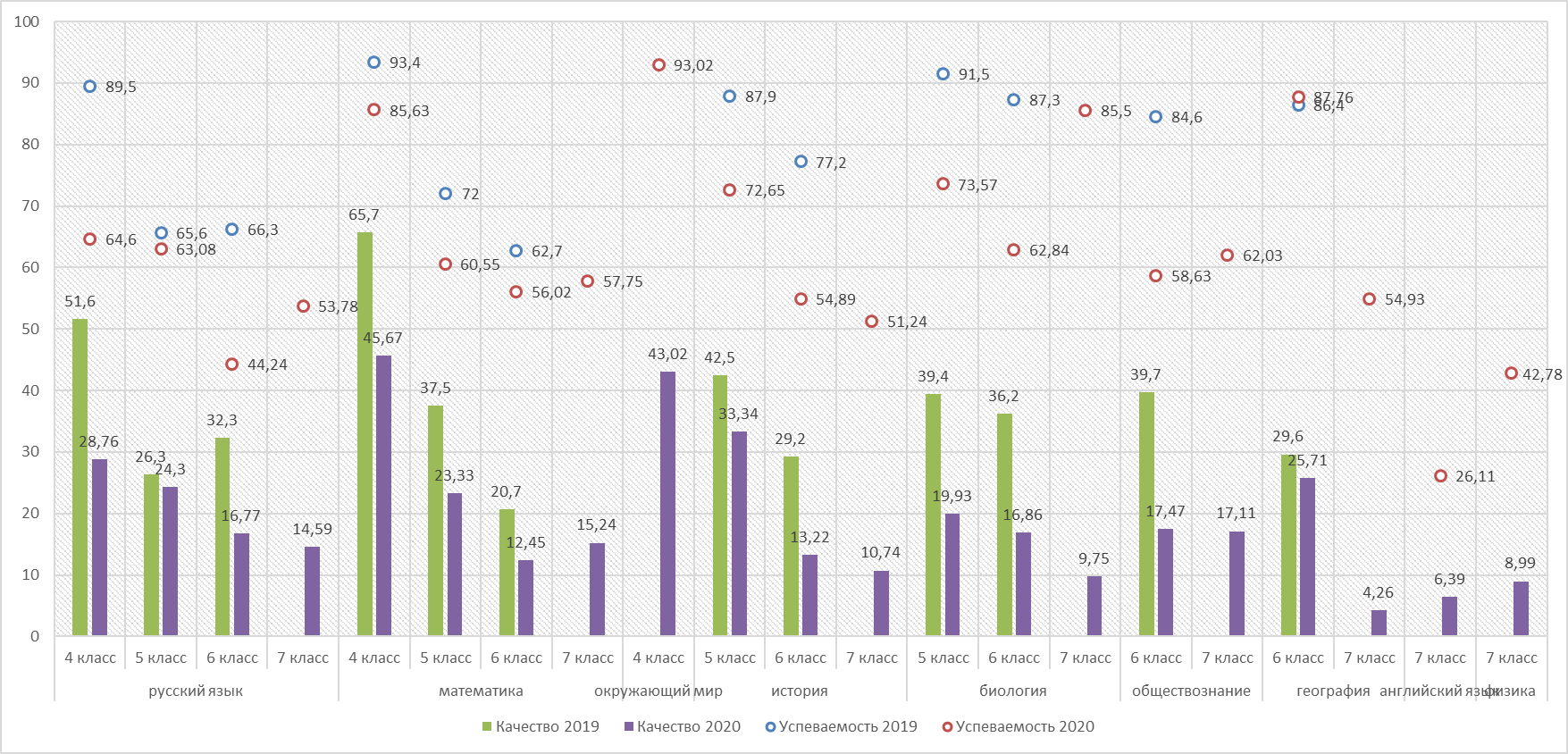 Данная ситуация может быть связана не только с летним отдыхом детей, но и с тем, что педагоги школ района более объективно проверяли работы участников диагностики. В частности, впервые в этом году работы вчерашних четвероклассников оценивали учителя среднего звена, результатом стало снижение качества обученности по всем предметам, по которым проводились ВПР в 5 классе по программе 4 класса. Качество обученности в 2020 году по всем предметам не превышает 50%. Максимальные результаты по математике в 4 классе (45,7%) и по окружающему миру (43%). Крайне низкие качественные показатели (менее 20%) отмечены у обучающихся по математике, русскому языку, истории за 6 класс, русскому языку, математике, географии, английскому языку, физике, биологии, истории за 7 класс.Таблица: Качество обученности 2020 года по предметам и классамТаблица: Успеваемость и качество знаний учащихся Усольского района в соответствии с областными показателями и общероссийскимиСравнение показывает, что результаты по району ниже областных по всем предметам. Наибольшее отклонение наблюдается по следующим предметам: английский язык 8 класс (на 26%), физика 8 класс (на 25,5%), история 8 класс (на 22%), география 8 класс (на 20%), биология 8 класс (на 19%), история 7 класс (на 19%), обществознание 7 класс (на 19%), математика 8 класс (на 17%). Таблица: Результаты образовательных организаций Усольского района по ВПР в процентах от общего количества участниковСуществует большой риск школам Усольского района попасть в список необъективных по критерию соответствия отметок за выполненные работы и отметок по журналу. Руководителям общеобразовательных организаций необходимо проводить анализ на предмет расхождения отметок. Ниже представленная гистограмма позволяет говорить о (корреляции) степени объективности текущего оценивания в ОО и результата внешней оценочной процедуры. В 2020 году более половины обучающихся не смогли подтвердить свои отметки. Здесь можно говорить о влиянии дистанционного обучения, которое было организовано в конце 2019-2020 учебного года. У педагогов не было возможности объективно оценить работы учащихся, которые выполнялись вне школы.Гистограмма: Соответствие отметок за выполненные работы и отметок по журналу в целом по району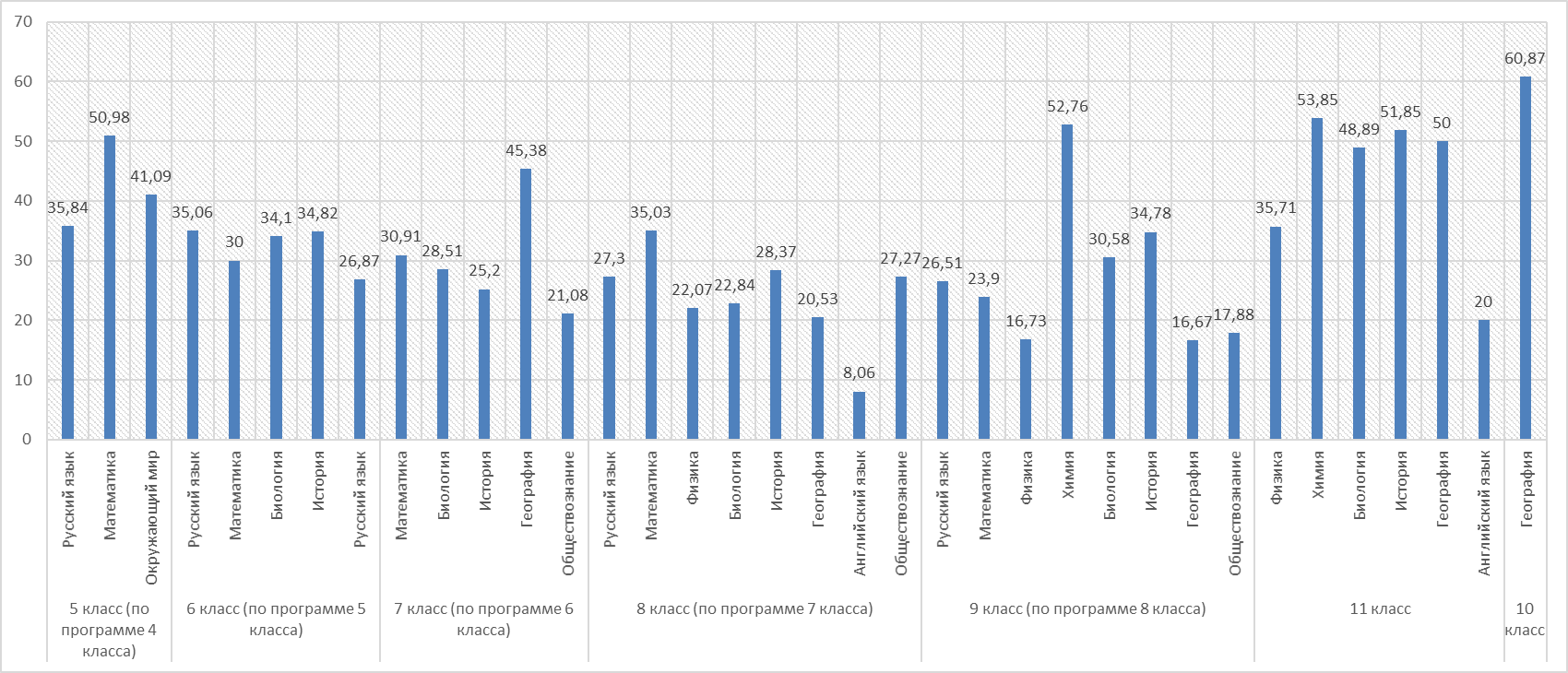 Крайне низкие результаты соответствия по английскому языку в 8 классе, по географии в 9 классе, по физике в 9 классе. При планировании и сопоставлении административных проверочных работ, одного из инструментов внутришкольного мониторинга, следует делать акцент на тематические блоки, которые вызвали наибольшие затруднения по результатам ВПР. Для обеспечения валидного сопоставления административные проверочные работы должны иметь такую же структуру, как и ВПР. Рекомендуется при составлении контрольно-измерительных материалов включать задания аналогичные ВПР, что позволит оценить динамику изменения уровня результатов обучающихся. Если учителя не справляются с устранением пробелов самостоятельно, следует привлечь к диагностической работе педагога наставника, педагога-психолога или представителей методической службы.Анализ  показателей  ВПР  по  разным  предметам  позволил  выявить  кроме  предметных  умений,  требующих  пристального  внимания  педагогов, метапредметные  результаты, которые  сформированы у  обучающихся  на  низком  уровне и  не  позволяют достигать  высоких  результатов.  Так, например, обучающиеся (демонстрируют) испытывают трудности при выполнении заданий, требующих использовать умение определять понятия, устанавливать аналогии, выбирать основания и критерии для классификации и классифицировать, устанавливать причинно-следственные связи, строить логические рассуждения, умозаключения и делать выводы. Развитие навыков смыслового чтения по-прежнему относится к главным точкам роста во всех параллелях как залог успешности на каждом этапе обучения. Кроме того, выявлены значительные затруднения при выполнении заданий, в которых необходимо показать умение составлять речевые высказывания в соответствии с задачей коммуникации. Перечисленные умения в той или иной степени «западают» у всех групп обучающихся (т.е. с разным уровнем подготовки), что подтверждают данные, представленные ниже.Анализ достижения планируемых результатов в соответствии с ПООП и ФГОС ОО позволяет выявить проблемные зоны во всей образовательной системе района. Чем раньше эти пробелы начинают появляться, тем труднее любому ученику осваивать предмет и учиться дальше: невозможно осваивать более сложные вещи, не понимая простых. Особое внимание обращено на те умения или элементы содержания ВПР, освоение которых существенно «западает».Таблица: Системные проблемы, характерные для всех групп обучающихся (в течение 2019-2020 гг.)Сложности в выполнении данных заданий представлены по муниципалитету. На уровне общеобразовательных организаций необходимо проводить более глубокий анализ достижения планируемых результатов в соответствии с ПООП. На уровне районных методических объединений необходимо выявление групп образовательных организаций с высокими результатами по большинству «западающих» умений, изучение и распространение их опыта с целью повышения качества образования в школах с низкими показателями. Учителям-предметникам необходимо обратить особое внимание на документы, которые размещаются вместе с текстами работ и описывают структуру и распределение заданий КИМ по содержанию, видам умений и способам действий.Выявить типичные ошибки учащихся и найти причины затруднений можно только в самой образовательной организации, поскольку полная информация есть только в ОО, а благодаря независимым оценочным процедурам становятся очевидны несоответствия между ФГОС и реальным содержанием предметов в конкретной школе.Муниципальная перепроверка работ ВПР.В соответствии с Регламентом проведения всероссийских проверочных работ (распоряжение министерства образования Иркутской области от 04 сентября 2020 года №667-мр «О проведении всероссийских проверочных работ в Иркутской области в 5-9 классах в 2020 году») в Усольском районе с 9 по 11 ноября 2020 года проводилась муниципальная перепроверка работ участников ВПР. Доля ОО, в которых была организована перепроверка, составила 10,5% (МБОУ «Мальтинская СОШ» - математика 7 класс (по программе 6 класса), русский язык 7 класс (по программе 6 класса); МБОУ «СОШ №20» - математика 7 класс (по программе 6 класса). МБОУ «Мальтинская СОШ» является участником проекта "500+", по данным ГИА за последние 2 года результаты ниже среднего тестового балла по муниципалитету по математике и русскому языку. По данным ВПР за последние 2 года МБОУ «СОШ №20» демонстрирует низкие результаты по математике.Ошибки, выявленные в ходе перепроверки: в специальном поле для отметок бланка проверочной работы проставлены баллы при отсутствии ответа обучающегося; пропуск явных ошибок обучающихся; оценка учителями работ не по критериям. Всем общеобразовательными организациям района необходимо уделять качеству проверки работ пристальное внимание. Испытуемым школам экспертами были даны конкретные предложения для устранения недостатков.Региональная перепроверка работ ВПР.Региональная перепроверка работ ВПР проводилась в МБОУ «Большееланская СОШ» (математика 6 класс), «СОШ №6» (математика 7 класс), «Тельминская СОШ» (русский язык 5 класс), «Новомальтинская СОШ» (русский язык 6 класс, математика 5 класс).Выявленные ошибки:В специальном поле для отметок бланка проверочной работы проставлены баллы при отсутствии ответа обучающегося;Пропуск явных ошибок обучающихся;						Оценка работ учителями не по критериям;							Исправление ответов обучающихся;								Помощь учителем/использование учебной литературы и других источников информации обучающимся при выполнении заданий, что привело к идентичным ответам;		В специальном поле для отметок бланка проверочной работы баллы не проставлены.От Усольского района в региональной перепроверке работ приняли участие 3 педагога: Сафронова Л.Н., Белореченский лицей; Емельянченко С.Е., Белореченский лицей; Фрунза М.В., Белореченская СОШ.Адресные рекомендации общеобразовательным организациям Усольского района по результатам анализаДля  эффективной  организации  и  корректировки  образовательного процесса общеобразовательным организациям рекомендовано составить план мероприятий  («дорожная  карта»)  по  реализации  образовательных  программ начального общего и основного общего образования в общеобразовательных организациях  на  основе  результатов  ВПР (примерный план мероприятий представлен в Приложении 1 Методических рекомендаций по организации образовательного процесса общеобразовательных организаций на уровне основного общего образования на основе результатов ВПР, проведённых в сентябре-октябре 2020 года. Рекомендации представлены Министерством просвещения Российской Федерации http://www.instrao.ru/images/Rekomendatsii-po-rezultatam-VPR.pdf).Качественный анализ результатов ВПР должен носить проблемно-ориентированный характер. На этапе обработки статистических данных необходимо понять, что в этих результатах не устраивает образовательную организацию. Следующий шаг предполагает выявление факторов, которые нужно изменить в образовательном процессе и, как следствие, какие условия должны быть созданы или изменены в образовательной организации.По результатам анализа статистических показателей независимых оценочных процедур может потребоваться корректировки содержания основных образовательных программ; разработки и реализации индивидуальных учебных планов; организации образовательного процесса и внеурочной деятельности; организации образовательного процесса с применением электронного обучения и дистанционных образовательных технологий; изменение структуры учебного плана через перераспределение часов части, формируемой участниками образовательных отношений; построение особой системы элективных курсов, факультативом и кружковой работы.Рекомендуется обсудить результаты анализа ВПР на внутришкольном методическом мероприятии (педагогический совет, заседание МО, круглый стол, дебаты и т.п.) для принятия решения об изменении стратегии развития или определения новых направлений совершенствования образовательногопроцесса:- разработка и реализация программ повышения качества обучения через программу развития;- разработка технологий выявления и психолого-педагогического сопровождения учащихся или групп обучающихся с проблемами или высокими достижениями в обучении через формирование индивидуальных образовательных маршрутов ученика, индивидуальных учебных планов или индивидуализированных планов внеурочной деятельности;- формирование персонифицированных программ повышения квалификации или методического сопровождения через наставничество неэффективно работающим учителям.В оценку факторов, влияющих на качество образования в ОО, стоит включить мониторинговые мероприятия по оценке соответствия учебных кабинетов и внутришкольной информационно-образовательной среды требованиям ФГОС начального, основного и среднего общего образования. В случае, если выявлена необходимость модернизации или приобретения оборудования, материалов или пособий, то необходимо включить эти мероприятия в программу развития общеобразовательной организации.Необходимо акцентировать внимание педагогов на корректировку рабочих программ по предметам, в том числе проконтролировать, какие внесены изменения с учетом анализа результатов ВПР и выявленных «западающих» тем.Администрации ОО стоит включить в мониторинг задания, направленные на развитие вариативности мышления обучающихся и способности применять знания в незнакомой ситуации, включение учебно-практических заданий, которые диагностируют степень сформированности универсальных учебных действий.Принятие управленческих решений по результатам ВПР должно быть направлено на распространение позитивной практики, выявленной в ходе анализа результатов внешних процедур оценки качества образования, на исправление выявленных недостатков и преодоление негативных тенденций.Для большей объективности интерпретации результатов рекомендуется использовать кроме статистической информации внутри ОО также и результаты других исследований, итоги самоанализа общеобразовательной организации, результаты промежуточной аттестации и др. Такой подход обеспечит формирование целостной информационной картины о качестве образования в образовательной организации с учётом различных факторов и условий, и как следствие разработке мер по улучшению качества подготовки обучающихся.ПредметКлассКачество 2020русский язык4 класс28,76русский язык5 класс24,3русский язык6 класс16,77русский язык7 класс14,59математика4 класс45,67математика5 класс23,33математика6 класс12,45математика7 класс15,24окружающий мир4 класс43,02история5 класс33,34история6 класс13,22история7 класс10,74биология5 класс19,93биология6 класс16,86биология7 класс9,75обществознание6 класс17,47обществознание7 класс17,11география6 класс25,71география7 класс4,26английский язык7 класс6,39физика 7 класс8,99Группы участниковКол-во участниковУспеваемость 2020, %Качество знаний 2020, %Русский языкРусский языкРусский языкРусский язык5 класс (по программе 4 класса)Россия132946986,6750,57Иркутская обл.2859478,3939,71Усольский муниципальный район46664,628,766 класс (по программе 5 класса)Россия130477880,1840,01Иркутская обл.2830871,133,04Усольский муниципальный район53963,0824,37 класс (по программе 6 класса)Россия120814975,2734,61Иркутская обл.2615462,7125,99Усольский муниципальный район49544,2416,778 класс (по программе 7 класса)Россия109137274,5230,35Иркутская обл.2293961,8622,05Усольский муниципальный район37053,7814,59МатематикаМатематикаМатематикаМатематика5 класс (по программе 4 класса)Россия136969993,0265,93Иркутская обл.2992789,9260,21Усольский муниципальный район50885,6345,676 класс (по программе 5 класса)Россия130293381,7643,61Иркутская обл.2876673,0136,51Усольский муниципальный район54060,5523,337 класс (по программе 6 класса)Россия121088979,9131,12Иркутская обл.2598570,3423,71Усольский муниципальный район48256,0212,458 класс (по программе 7 класса)Россия109033482,6432,43Иркутская обл.2272874,8825,46Усольский муниципальный район37457,7515,24Окружающий мирОкружающий мирОкружающий мирОкружающий мир5 класс (по программе 4 класса)Россия135918297,1565,11Иркутская обл.2964995,7856,18Усольский муниципальный район51693,0243,02ИсторияИсторияИсторияИстория6 класс (по программе 5 класса)Россия129588589,4448,01Иркутская обл.2846781,9136,94Усольский муниципальный район51972,6533,347 класс (по программе 6 класса)Россия119381483,6236,7Иркутская обл.2552673,8127,22Усольский муниципальный район49254,8913,228 класс (по программе 7 класса)Россия107195282,436,45Иркутская обл.2209773,5527,81Усольский муниципальный район36351,2410,74БиологияБиологияБиологияБиология6 класс (по программе 5 класса)Россия128989085,0339,72Иркутская обл.2831976,4728,83Усольский муниципальный район52273,5719,937 класс (по программе 6 класса)Россия119583583,9836,71Иркутская обл.2561575,525,36Усольский муниципальный район49862,8416,868 класс (по программе 7 класса)Россия108188585,1235,4Иркутская обл.2258477,6525,79Усольский муниципальный район35958,59,75ОбществознаниеОбществознаниеОбществознаниеОбществознание7 класс (по программе 6 класса)Россия120010185,9141,1Иркутская обл.2588677,829,88Усольский муниципальный район49858,6317,478 класс (по программе 7 класса)Россия107980982,5235,25Иркутская обл.2255672,7725,43Усольский муниципальный район37462,0317,11ГеографияГеографияГеографияГеография7 класс (по программе 6 класса)Россия119908393,7846,03Иркутская обл.2587191,0737,618 класс (по программе 7 класса)Россия108034483,2425,61Иркутская обл.2265274,5814,99Усольский муниципальный район37554,934,26Английский языкАнглийский языкАнглийский языкАнглийский язык8 класс (по программе 7 класса)Россия94493470,8328,43Иркутская обл.2074351,7715,51Усольский муниципальный район36026,116,39ФизикаФизикаФизикаФизика8 класс (по программе 7 класса)Россия107588879,5232,05Иркутская обл.2248868,2922,15Усольский муниципальный район36742,788,99Группы участниковКол-во участников"2""3""4""5"Русский язык5 класс (по программе 4 класса)В процентахВ процентахВ процентахВ процентахРоссия132946913,3336,140,2110,36Иркутская обл.2859421,6138,6833,845,87Усольский муниципальный район46635,4135,8426,182,58МБОУ "Белая СОШ  "5158,8229,4111,760МБОУ "Белореченская СОШ  "7533,334421,331,33МБОУ "Белореченский лицей  "18016,6766,6716,67МБОУ "Биликтуйская ООШ"616,6716,675016,67МБОУ "Большееланская СОШ  "156,6733,3353,336,67МБОУ "Буретская СОШ  "1618,7556,25250МБОУ "Мальтинская СОШ  "1741,1847,0611,760МБОУ "Мишелёвская СОШ № 19  "4652,1726,0921,740МБОУ "Новожилкинская СОШ  "2626,9242,3123,087,69МБОУ "Новомальтинская СОШ  "2412,545,8333,338,33МБОУ "Раздольинская СОШ  "122525500МБОУ "СОШ № 20  "203020455МБОУ "СОШ № 6  "2864,2917,8617,860МБОУ "СОШ № 7  "175,8835,2952,945,88МБОУ "Тайтурская СОШ  "5532,7343,6423,640МБОУ "Тальянская СОШ № 17  "54020400МБОУ "Тельминская СОШ  "3145,1645,169,680МБОУ "Хайтинская ООШ"4505000МБОУ "Холмушинская ООШ"000006 класс (по программе 5 класса)Россия130477819,8240,1730,389,63Иркутская обл.2830828,8938,0625,797,25Усольский муниципальный район53936,9238,7819,295,01МБОУ "Белая СОШ  "5328,337,7424,539,43МБОУ "Белореченская СОШ  "8445,2442,8610,711,19МБОУ "Белореченский лицей  "2123,8147,6228,570МБОУ "Биликтуйская ООШ"8037,55012,5МБОУ "Большееланская СОШ  "303043,3316,6710МБОУ "Буретская СОШ  "2010552510МБОУ "Мальтинская СОШ  "1931,5857,895,265,26МБОУ "Мишелёвская СОШ № 19  "5950,8528,8118,641,69МБОУ "Новожилкинская СОШ  "365019,44255,56МБОУ "Новомальтинская СОШ  "238,747,8343,480МБОУ "Раздольинская СОШ  "1127,2763,649,090МБОУ "СОШ № 20  "2231,8245,4513,649,09МБОУ "СОШ № 6  "1747,0617,6523,5311,76МБОУ "СОШ № 7  "2737,0437,0418,527,41МБОУ "Тайтурская СОШ  "5240,3836,5417,315,77МБОУ "Тальянская СОШ № 17  "966,6711,1122,220МБОУ "Тельминская СОШ  "4141,4643,912,22,44МБОУ "Хайтинская ООШ"520204020МБОУ "Холмушинская ООШ"25050007 класс (по программе 6 класса)Россия120814924,7340,6628,416,2Иркутская обл.2615437,2836,7222,323,67Усольский муниципальный район49555,7627,4714,142,63МБОУ "Белая СОШ  "385026,3213,1610,53МБОУ "Белореченская СОШ  "7661,842510,532,63МБОУ "Белореченский лицей  "2619,2326,9253,850МБОУ "Биликтуйская ООШ"11072,7327,270МБОУ "Большееланская СОШ  "2437,545,8312,54,17МБОУ "Буретская СОШ  "156,6753,33400МБОУ "Мальтинская СОШ  "1136,3645,4518,180МБОУ "Мишелёвская СОШ № 19  "5879,3115,523,451,72МБОУ "Новожилкинская СОШ  "3691,678,3300МБОУ "Новомальтинская СОШ  "238,752,1739,130МБОУ "Раздольинская СОШ  "944,4455,5600МБОУ "СОШ № 20  "202555155МБОУ "СОШ № 6  "2176,1923,8100МБОУ "СОШ № 7  "1782,3511,765,880МБОУ "Тайтурская СОШ  "5461,1122,229,267,41МБОУ "Тальянская СОШ № 17  "683,3316,6700МБОУ "Тельминская СОШ  "4367,4413,9518,60МБОУ "Хайтинская ООШ"5802000МБОУ "Холмушинская ООШ"20505008 класс (по программе 7 класса)Россия109137225,4944,1725,964,39Иркутская обл.2293938,1339,8119,582,47Усольский муниципальный район37046,2239,1912,162,43МБОУ "Белая СОШ  "3941,0346,1512,820МБОУ "Белореченская СОШ  "6331,7547,6219,051,59МБОУ "Белореченский лицей  "2020402515МБОУ "Биликтуйская ООШ"605033,3316,67МБОУ "Большееланская СОШ  "1936,8447,3710,535,26МБОУ "Буретская СОШ  "7057,1442,860МБОУ "Мальтинская СОШ  "1926,3273,6800МБОУ "Мишелёвская СОШ № 19  "3633,3344,4416,675,56МБОУ "Новожилкинская СОШ  "3190,329,6800МБОУ "Новомальтинская СОШ  "128,3358,3333,330МБОУ "Раздольинская СОШ  "122566,678,330МБОУ "СОШ № 20  "1758,8223,5317,650МБОУ "СОШ № 6  "1637,556,256,250МБОУ "СОШ № 7  "862,52512,50МБОУ "Тайтурская СОШ  "287521,4303,57МБОУ "Тальянская СОШ № 17  "771,4328,5700МБОУ "Тельминская СОШ  "2495,834,1700МБОУ "Хайтинская ООШ"3100000МБОУ "Холмушинская ООШ"366,6733,3300Математика5 класс (по программе 4 класса)Россия13696996,9827,0943,9721,96Иркутская обл.2992710,0729,7141,8318,38Усольский муниципальный район50814,3739,9636,619,06МБОУ "Белая СОШ  "5621,4337,532,148,93МБОУ "Белореченская СОШ  "745,4143,2441,899,46МБОУ "Белореченский лицей  "20056530МБОУ "Биликтуйская ООШ"714,2942,8642,860МБОУ "Большееланская СОШ  "1805033,3316,67МБОУ "Буретская СОШ  "156,6746,67406,67МБОУ "Мальтинская СОШ  "1926,3252,6310,5310,53МБОУ "Мишелёвская СОШ № 19  "5131,3739,2225,493,92МБОУ "Новожилкинская СОШ  "326,2537,5506,25МБОУ "Новомальтинская СОШ  "251648288МБОУ "Раздольинская СОШ  "12033,3341,6725МБОУ "СОШ № 20  "242541,6729,174,17МБОУ "СОШ № 6  "2814,2935,7142,867,14МБОУ "СОШ № 7  "22045,4545,459,09МБОУ "Тайтурская СОШ  "6121,3139,3431,158,2МБОУ "Тальянская СОШ № 17  "520204020МБОУ "Тельминская СОШ  "3511,434042,865,71МБОУ "Хайтинская ООШ"4075250МБОУ "Холмушинская ООШ"6 класс (по программе 5 класса)Россия130293318,2538,1530,1913,42Иркутская обл.2876626,9936,525,1411,37Усольский муниципальный район54039,4437,2218,335МБОУ "Белая СОШ  "5139,2243,1415,691,96МБОУ "Белореченская СОШ  "8435,7144,0516,673,57МБОУ "Белореченский лицей  "202055250МБОУ "Биликтуйская ООШ"922,2233,3344,440МБОУ "Большееланская СОШ  "2630,7738,4619,2311,54МБОУ "Буретская СОШ  "2119,0557,1414,299,52МБОУ "Мальтинская СОШ  "1827,7855,5616,670МБОУ "Мишелёвская СОШ № 19  "5745,6136,848,778,77МБОУ "Новожилкинская СОШ  "3878,9510,5310,530МБОУ "Новомальтинская СОШ  "252036440МБОУ "Раздольинская СОШ  "1233,33508,338,33МБОУ "СОШ № 20  "225022,7322,734,55МБОУ "СОШ № 6  "2161,923,819,524,76МБОУ "СОШ № 7  "277,4170,3722,220МБОУ "Тайтурская СОШ  "5131,3731,3725,4911,76МБОУ "Тальянская СОШ № 17  "977,78022,220МБОУ "Тельминская СОШ  "4156,119,5119,514,88МБОУ "Хайтинская ООШ"633,3350016,67МБОУ "Холмушинская ООШ"25000507 класс (по программе 6 класса)Россия121088920,0948,7926,844,28Иркутская обл.2598529,6646,6320,912,8Усольский муниципальный район48243,9843,5711,411,04МБОУ "Белореченская СОШ  "7537,3354,6780МБОУ "Тайтурская СОШ  "5333,9643,416,985,66МБОУ "Новожилкинская СОШ  "3482,3517,6500МБОУ "Большееланская СОШ  "242566,678,330МБОУ "СОШ № 6  "2123,8161,914,290МБОУ "Тельминская СОШ  "3951,2823,0825,640МБОУ "Мишелёвская СОШ № 19  "5875,8617,246,90МБОУ "Белая СОШ  "4126,8360,9812,20МБОУ "Мальтинская СОШ  "103040300МБОУ "Новомальтинская СОШ  "2420,8345,8329,174,17МБОУ "СОШ № 7  "15802000МБОУ "СОШ № 20  "225040,919,090МБОУ "Тальянская СОШ № 17  "8752500МБОУ "Раздольинская СОШ  "103060100МБОУ "Буретская СОШ  "103060100МБОУ "Белореченский лицей  "2128,5766,6704,76МБОУ "Хайтинская ООШ"3010000МБОУ "Холмушинская ООШ"2505000МБОУ "Биликтуйская ООШ"1216,6766,6716,6708 класс (по программе 7 класса)Россия109033417,3650,2125,936,5Иркутская обл.2272825,1249,4221,054,41Усольский муниципальный район37442,2542,5113,12,14МБОУ "Белая СОШ  "3641,6733,3319,445,56МБОУ "Белореченская СОШ  "6139,3457,383,280МБОУ "Белореченский лицей  "2334,7830,4330,434,35МБОУ "Биликтуйская ООШ"616,675016,6716,67МБОУ "Большееланская СОШ  "203555100МБОУ "Буретская СОШ  "616,675016,6716,67МБОУ "Мальтинская СОШ  "1526,6773,3300МБОУ "Мишелёвская СОШ № 19  "3636,115013,890МБОУ "Новожилкинская СОШ  "3158,0635,486,450МБОУ "Новомальтинская СОШ  "1421,435028,570МБОУ "Раздольинская СОШ  "1020205010МБОУ "СОШ № 20  "203540205МБОУ "СОШ № 6  "1788,245,885,880МБОУ "СОШ № 7  "966,6722,2211,110МБОУ "Тайтурская СОШ  "2733,3348,1514,813,7МБОУ "Тальянская СОШ № 17  "887,512,500МБОУ "Тельминская СОШ  "2853,5735,7110,710МБОУ "Хайтинская ООШ"4505000МБОУ "Холмушинская ООШ"333,3366,6700Окружающий мир5 класс (по программе 4 класса)Россия13591822,8532,0453,3411,77Иркутская обл.296494,2239,649,097,09Усольский муниципальный район5166,985039,533,49МБОУ "Белая СОШ  "561,7953,5741,073,57МБОУ "Белореченская СОШ  "837,2353,0138,551,2МБОУ "Белореченский лицей  "19015,7973,6810,53МБОУ "Биликтуйская ООШ"7042,8657,140МБОУ "Большееланская СОШ  "17023,5364,7111,76МБОУ "Буретская СОШ  "18033,3361,115,56МБОУ "Мальтинская СОШ  "1816,6766,6716,670МБОУ "Мишелёвская СОШ № 19  "50662320МБОУ "Новожилкинская СОШ  "323,1359,3834,383,13МБОУ "Новомальтинская СОШ  "238,752,1734,784,35МБОУ "Раздольинская СОШ  "13076,9223,080МБОУ "СОШ № 20  "2416,6745,8333,334,17МБОУ "СОШ № 6  "3013,3366,67200МБОУ "СОШ № 7  "214,7647,6242,864,76МБОУ "Тайтурская СОШ  "6113,1136,0745,94,92МБОУ "Тальянская СОШ № 17  "605033,3316,67МБОУ "Тельминская СОШ  "348,8244,1241,185,88МБОУ "Хайтинская ООШ"4075250МБОУ "Холмушинская ООШ"История6 класс (по программе 5 класса)Россия129588510,5641,4335,8412,17Иркутская обл.2846718,0944,9729,567,38Усольский муниципальный район51927,3639,3127,755,59МБОУ "Белая СОШ  "504434166МБОУ "Белореченская СОШ  "756,6733,3337,3322,67МБОУ "Белореченский лицей  "224,5531,8259,094,55МБОУ "Биликтуйская ООШ"812,52562,50МБОУ "Большееланская СОШ  "2924,1441,3831,033,45МБОУ "Буретская СОШ  "21038,142,8619,05МБОУ "Мальтинская СОШ  "1915,7931,5847,375,26МБОУ "Мишелёвская СОШ № 19  "5345,2837,7416,980МБОУ "Новожилкинская СОШ  "3231,2543,75250МБОУ "Новомальтинская СОШ  "238,752,1739,130МБОУ "Раздольинская СОШ  "128,335041,670МБОУ "СОШ № 20  "2231,825013,644,55МБОУ "СОШ № 6  "201055350МБОУ "СОШ № 7  "252048320МБОУ "Тайтурская СОШ  "5462,9635,191,850МБОУ "Тальянская СОШ № 17  "977,7822,2200МБОУ "Тельминская СОШ  "3925,6443,5928,212,56МБОУ "Хайтинская ООШ"42525500МБОУ "Холмушинская ООШ"20100007 класс (по программе 6 класса)Россия119381416,3746,9229,157,55Иркутская обл.2552626,1946,5922,584,64Усольский муниципальный район49245,1241,6712,21,02МБОУ "Белая СОШ  "3852,6334,2113,160МБОУ "Белореченская СОШ  "6752,2438,817,461,49МБОУ "Белореченский лицей  "2458,3329,1712,50МБОУ "Биликтуйская ООШ"119,0963,6427,270МБОУ "Большееланская СОШ  "2433,3345,8320,830МБОУ "Буретская СОШ  "14057,1435,717,14МБОУ "Мальтинская СОШ  "1172,7318,189,090МБОУ "Мишелёвская СОШ № 19  "5853,4534,4812,070МБОУ "Новожилкинская СОШ  "3568,5722,868,570МБОУ "Новомальтинская СОШ  "25860320МБОУ "Раздольинская СОШ  "10208000МБОУ "СОШ № 20  "2330,4356,5213,040МБОУ "СОШ № 6  "2119,0571,434,764,76МБОУ "СОШ № 7  "1788,2411,7600МБОУ "Тайтурская СОШ  "5234,625011,543,85МБОУ "Тальянская СОШ № 17  "862,537,500МБОУ "Тельминская СОШ  "4757,4531,9110,640МБОУ "Хайтинская ООШ"5208000МБОУ "Холмушинская ООШ"20100008 класс (по программе 7 класса)Россия107195217,645,9528,977,48Иркутская обл.2209726,4545,7423,444,37Усольский муниципальный район36348,7640,58,542,2МБОУ "Белая СОШ"3984,6215,3800МБОУ "Белореченская СОШ  "5825,8655,1715,523,45МБОУ "Белореченский лицей  "2227,2740,9118,1813,64МБОУ "Биликтуйская ООШ"605033,3316,67МБОУ "Большееланская СОШ  "1942,1152,635,260МБОУ "Мальтинская СОШ  "1936,8463,1600МБОУ "Мишелёвская СОШ № 19  "3348,4842,429,090МБОУ "Новожилкинская СОШ"3076,67203,330МБОУ "Новомальтинская СОШ  "1315,3861,5423,080МБОУ "Раздольинская СОШ  "1127,2763,649,090МБОУ "СОШ № 20  "1369,23015,3815,38МБОУ "СОШ № 6  "1618,7568,7512,50МБОУ "СОШ № 7  "10505000МБОУ "Тайтурская СОШ  "3151,6145,163,230МБОУ "Тальянская СОШ № 17  "6100000МБОУ "Тельминская СОШ  "3063,33306,670МБОУ "Хайтинская ООШ"4100000МБОУ "Холмушинская ООШ"366,6733,3300Биология6 класс (по программе 5 класса)Россия128989014,9745,3133,036,69Иркутская обл.2831923,5347,6425,543,29Усольский муниципальный район52226,4453,6417,822,11МБОУ "Белая СОШ  "4325,5844,1927,912,33МБОУ "Белореченская СОШ  "788,9766,6723,081,28МБОУ "Белореченский лицей  "2123,8171,434,760МБОУ "Биликтуйская ООШ"728,5728,5742,860МБОУ "Большееланская СОШ  "2920,6962,0717,240МБОУ "Буретская СОШ  "219,5238,133,3319,05МБОУ "Мальтинская СОШ  "1822,2261,1116,670МБОУ "Мишелёвская СОШ № 19  "5641,07508,930МБОУ "Новожилкинская СОШ  "365036,1111,112,78МБОУ "Новомальтинская СОШ  "25064288МБОУ "Раздольинская СОШ  "1118,1863,6418,180МБОУ "СОШ № 20  "20554050МБОУ "СОШ № 6  "2123,8147,6228,570МБОУ "СОШ № 7  "2433,3354,1712,50МБОУ "Тайтурская СОШ  "5427,7855,5612,963,7МБОУ "Тальянская СОШ № 17  "1172,7327,2700МБОУ "Тельминская СОШ  "3821,0557,8921,050МБОУ "Хайтинская ООШ"728,5757,1414,290МБОУ "Холмушинская ООШ"25050007 класс (по программе 6 класса)Россия119583516,0247,2731,255,46Иркутская обл.2561524,4950,1423,242,12Усольский муниципальный район49837,1545,9815,661,2МБОУ "Белая СОШ  "4548,8944,446,670МБОУ "Белореченская СОШ  "748,1159,4632,430МБОУ "Белореченский лицей  "25524440МБОУ "Биликтуйская ООШ"922,2255,5622,220МБОУ "Большееланская СОШ  "2347,8334,7817,390МБОУ "Буретская СОШ  "1315,3869,237,697,69МБОУ "Мальтинская СОШ  "1145,4545,459,090МБОУ "Мишелёвская СОШ № 19  "604048,3311,670МБОУ "Новожилкинская СОШ  "345044,125,880МБОУ "Новомальтинская СОШ  "267,695034,627,69МБОУ "Раздольинская СОШ  "10307000МБОУ "СОШ № 20  "2281,8213,644,550МБОУ "СОШ № 6  "1921,0557,8921,050МБОУ "СОШ № 7  "1866,6727,785,560МБОУ "Тайтурская СОШ  "5541,8232,73205,45МБОУ "Тальянская СОШ № 17  "5604000МБОУ "Тельминская СОШ  "4339,5344,1916,280МБОУ "Хайтинская ООШ"4257500МБОУ "Холмушинская ООШ"20100008 класс (по программе 7 класса)Россия108188514,8849,7229,396,01Иркутская обл.2258422,3551,8622,862,93Усольский муниципальный район35941,548,758,910,84МБОУ "Белореченская СОШ  "6127,8760,6611,480МБОУ "Тайтурская СОШ  "3046,67503,330МБОУ "Новожилкинская СОШ  "2982,7617,2400МБОУ "Большееланская СОШ  "1947,3742,1110,530МБОУ "СОШ № 6  "1513,3386,6700МБОУ "Тельминская СОШ  "2330,4369,5700МБОУ "Мишелёвская СОШ № 19  "3531,4362,865,710МБОУ "Белая СОШ  "4168,2924,397,320МБОУ "Мальтинская СОШ  "1631,2568,7500МБОУ "Новомальтинская СОШ  "12058,3341,670МБОУ "СОШ № 7  "887,5012,50МБОУ "СОШ № 20  "1457,1414,2921,437,14МБОУ "Тальянская СОШ № 17  "771,4328,5700МБОУ "Раздольинская СОШ  "12257500МБОУ "Буретская СОШ  "6033,335016,67МБОУ "Белореченский лицей  "1735,2941,1823,530МБОУ "Хайтинская ООШ"4257500МБОУ "Холмушинская ООШ"366,6733,3300МБОУ "Биликтуйская ООШ"7071,4314,2914,29Обществознание7 класс (по программе 6 класса)Россия120010114,0944,8132,328,78Иркутская обл.2588622,247,9225,174,71Усольский муниципальный район49841,3741,1616,670,8МБОУ "Белая СОШ  "4358,1439,532,330МБОУ "Белореченская СОШ  "755632120МБОУ "Белореченский лицей  "25452440МБОУ "Биликтуйская ООШ"119,0954,5527,279,09МБОУ "Большееланская СОШ  "2642,3157,6900МБОУ "Буретская СОШ  "100504010МБОУ "Мальтинская СОШ  "11045,4545,459,09МБОУ "Мишелёвская СОШ № 19  "5862,0729,318,620МБОУ "Новожилкинская СОШ  "3647,2241,6711,110МБОУ "Новомальтинская СОШ  "2412,558,3329,170МБОУ "Раздольинская СОШ  "922,2266,6711,110МБОУ "СОШ № 20  "238,747,8343,480МБОУ "СОШ № 6  "2142,8638,119,050МБОУ "СОШ № 7  "1741,1852,945,880МБОУ "Тайтурская СОШ  "5664,292510,710МБОУ "Тальянская СОШ № 17  "5406000МБОУ "Тельминская СОШ  "4124,3943,929,272,44МБОУ "Хайтинская ООШ"5208000МБОУ "Холмушинская ООШ"25050008 класс (по программе 7 класса)Россия107980917,4947,2729,186,07Иркутская обл.2255627,2347,3422,462,97Усольский муниципальный район37437,9744,9215,241,87МБОУ "Белореченская СОШ  "6216,1356,4520,976,45МБОУ "Тайтурская СОШ  "3073,3323,333,330МБОУ "Новожилкинская СОШ  "2842,86507,140МБОУ "Большееланская СОШ  "1838,895011,110МБОУ "СОШ № 6  "1811,1177,7811,110МБОУ "Тельминская СОШ  "3026,676013,330МБОУ "Мишелёвская СОШ № 19  "3372,7327,2700МБОУ "Белая СОШ  "40752500МБОУ "Мальтинская СОШ  "1827,7861,1111,110МБОУ "Новомальтинская СОШ  "1216,6741,6741,670МБОУ "СОШ № 7  "728,5757,1414,290МБОУ "СОШ № 20  "203035305МБОУ "Тальянская СОШ № 17  "771,4328,5700МБОУ "Раздольинская СОШ  "101080100МБОУ "Буретская СОШ  "7028,5771,430МБОУ "Белореченский лицей  "200405010МБОУ "Хайтинская ООШ"4100000МБОУ "Холмушинская ООШ"366,6733,3300МБОУ "Биликтуйская ООШ"7057,1442,860География7 класс (по программе 6 класса)Россия11990836,2347,7538,018,02Иркутская обл.258718,9253,4633,014,6Усольский муниципальный район49812,2562,0524,11,61МБОУ "Белая СОШ  "4131,7158,549,760МБОУ "Белореченская СОШ  "75869,3321,331,33МБОУ "Белореченский лицей  "23047,8343,488,7МБОУ "Биликтуйская ООШ"12091,678,330МБОУ "Большееланская СОШ  "273,729,6359,267,41МБОУ "Буретская СОШ  "14092,867,140МБОУ "Мальтинская СОШ  "10090100МБОУ "Мишелёвская СОШ № 19  "5923,7357,6318,640МБОУ "Новожилкинская СОШ  "3713,5170,2716,220МБОУ "Новомальтинская СОШ  "238,756,5234,780МБОУ "Раздольинская СОШ  "9044,4455,560МБОУ "СОШ № 20  "229,0981,829,090МБОУ "СОШ № 6  "1915,7973,6810,530МБОУ "СОШ № 7  "1921,0568,4210,530МБОУ "Тайтурская СОШ  "50858304МБОУ "Тальянская СОШ № 17  "616,6733,33500МБОУ "Тельминская СОШ  "4513,3357,7826,672,22МБОУ "Хайтинская ООШ"5020800МБОУ "Холмушинская ООШ"20505008 класс (по программе 7 класса)Россия108034416,7657,6320,814,8Иркутская обл.2265225,4259,5912,932,06Усольский муниципальный район37545,0750,673,730,53МБОУ "Белореченская СОШ  "6544,6255,3800МБОУ "Тайтурская СОШ  "2429,1770,8300МБОУ "Новожилкинская СОШ  "3073,3326,6700МБОУ "Большееланская СОШ  "1827,7844,4416,6711,11МБОУ "СОШ № 6  "1794,125,8800МБОУ "Тельминская СОШ  "301080100МБОУ "Мишелёвская СОШ № 19  "38505000МБОУ "Белая СОШ  "3661,1138,8900МБОУ "Мальтинская СОШ  "1838,8961,1100МБОУ "Новомальтинская СОШ  "147,1464,2928,570МБОУ "СОШ № 7  "8752500МБОУ "СОШ № 20  "1471,4321,437,140МБОУ "Тальянская СОШ № 17  "8752500МБОУ "Раздольинская СОШ  "10208000МБОУ "Буретская СОШ  "8010000МБОУ "Белореченский лицей  "2330,4356,5213,040МБОУ "Хайтинская ООШ"4100000МБОУ "Холмушинская ООШ"366,6733,3300МБОУ "Биликтуйская ООШ"714,2985,7100Английский язык8 класс (по программе 7 класса)Россия94493429,1742,422,326,11Иркутская обл.2074348,2336,2612,812,7Усольский муниципальный район36073,8919,725,830,56МБОУ "Белореченская СОШ  "6576,9218,464,620МБОУ "Тайтурская СОШ  "2696,153,8500МБОУ "Новожилкинская СОШ  "31100000МБОУ "Большееланская СОШ  "207515100МБОУ "СОШ № 6  "1794,125,8800МБОУ "Тельминская СОШ  "2684,6215,3800МБОУ "Мишелёвская СОШ № 19  "3677,7822,2200МБОУ "Белая СОШ  "3473,5317,655,882,94МБОУ "Мальтинская СОШ  "1668,7531,2500МБОУ "Новомальтинская СОШ  "1442,8635,7121,430МБОУ "СОШ № 7  "10100000МБОУ "СОШ № 20  "1353,8523,0815,387,69МБОУ "Тальянская СОШ № 17  "6100000МБОУ "Раздольинская СОШ  "1118,1863,6418,180МБОУ "Белореченский лицей  "2222,735027,270МБОУ "Хайтинская ООШ"4752500МБОУ "Холмушинская ООШ"2100000МБОУ "Биликтуйская ООШ"728,5757,1414,290Физика8 класс (по программе 7 класса)Россия107588820,4847,4725,556,5Иркутская обл.2248831,7246,1418,074,08Усольский муниципальный район36757,2233,797,91,09Предмет5 класс (по программе 4 класса)6 класс (по программе 5 класса)7 класс (по программе 6 класса)8 класс (по программе 7 класса)Русский языкЗадание 15.2. понимание обучающимися письменно предъявляемой информации (общеучебные и коммуникативные универсальные учебные действия); умение на основе данной информации и собственного жизненного опыта обучающихся определять конкретную жизненную ситуацию для адекватной интерпретации пословицы (предметное коммуникативное умение, логические универсальные учебные действия), способность строить речевое высказывание в письменной форме (правописные умения); задание также нацелено на выявление уровня владения обучающимися национально-культурными нормами речевого поведения (коммуникативные универсальные учебные действия), осознания эстетической функции русского языка (личностные результаты).Задание 6.2. Совершенствование видов речевой деятельности (чтения, письма), обеспечивающих эффективное овладение разными учебными предметами и взаимодействие с окружающими людьми; расширение и систематизация научных знаний о языке; осознание взаимосвязи его уровней и единиц; освоение базовых понятий лингвистики, основных единиц и грамматических категорий языка; овладение основными нормами литературного языка (пунктуационными). Анализировать различные виды словосочетаний и предложений с точки зрения их структурно-смысловой организации и функциональных особенностей; соблюдать основные языковые нормы в письменной речи; опираться на грамматико-интонационный анализ при объяснении расстановки знаков препинания в предложенииЗадание 7.2. Анализировать различные виды предложений с точки зрения их структурно-смысловой организации и функциональных особенностей, распознавать предложения с подлежащим и сказуемым, выраженными существительными в именительном падеже; опираться на грамматический анализ при объяснении выбора тире и места его постановки в предложении. Соблюдать в речевой практике основные орфографические и пунктуационные нормы русского литературного языка / совершенствовать орфографические и пунктуационные уменияЗадание 6. Распознавать случаи нарушения грамматических норм русского литературного языка в заданных предложениях и исправлять эти нарушения. Соблюдать основные языковые нормы в устной и письменной речиМатематикаЗадание 12. Овладение основами логического и алгоритмического мышления. Решать задачи в 3–4 действияЗадание 14. Умение проводить логические обоснования, доказательства математических утверждений. Решать простые и сложные задачи разных типов, а также задачи повышенной трудности.Задание 13. Умение проводить логические обоснования, доказательства математических утверждений. Решать простые и сложные задачи разных типов, а также задачи повышенной трудностиЗадание 16. Развитие умений применять изученные понятия, результаты, методы для решения задач практического характера Решать задачи разных типов (на работу, покупки, движение) / решать простые и сложные задачи разных типов, выбирать соответствующие уравнения или системы уравнений для составления математической модели заданной реальной ситуации или прикладной задачиОкружающий мирЗадание 10.3K3. Сформированность уважительного отношения к родному краю; осознанно строить речевое высказывание в соответствии с задачами коммуникацииЗадание 6.3. Освоение доступных способов изучения природы (наблюдение, измерение, опыт); овладение логическими действиями сравнения, анализа, синтеза, установления аналогий и причинно-следственных связей, построения рассуждений; осознанно строить речевое высказывание в соответствии с задачами коммуникации. Вычленять содержащиеся в тексте основные события; сравнивать между собой объекты, описанные в тексте, выделяя 2-3 существенных признака; проводить несложные наблюдения в окружающей среде и ставить опыты, используя простейшее лабораторное оборудование;создавать и преобразовывать модели и схемы для решения задачИсторияЗадание 6. Умение устанавливать причинно-следственные связи, строить логическое рассуждение, умозаключение (индуктивное, дедуктивное и по аналогии) и делать выводы; владение основами самоконтроля, самооценки, принятия решений и осуществления осознанного выбора в учебной и познавательной деятельности. Умение описывать условия существования, основные занятия, образ жизни людей в древностиЗадание 7. Умение устанавливать причинно-следственные связи, строить логическое рассуждение, умозаключение (индуктивное, дедуктивное и по аналогии) и делать выводы; владение основами самоконтроля, самооценки, принятия решений и осуществления осознанного выбора в учебной и познавательной деятельности. Объяснять причины и следствия ключевых событий отечественной и всеобщей истории Средних вековЗадание 11. Умение устанавливать причинно-следственные связи, строить логическое рассуждение, умозаключение (индуктивное, дедуктивное и по аналогии) и делать выводы. Умение применять исторические знания для осмысления сущности общественных явлений Объяснять причины и следствия ключевых событий и процессов отечественной и всеобщей истории Нового времени (социальных движений, реформ и революций, взаимодействий между народами и др.)ОбществознаниеЗадание 6.2. Выполнять несложные практические задания, основанные на ситуациях жизнедеятельности человека в разных сферах обществаЗадание 9.2. Анализировать несложные практические ситуации, связанные с гражданскими, семейными, трудовыми правоотношениями; в предлагаемых модельных ситуациях определять признаки правонарушения, проступка, преступления; исследовать несложные практические ситуации, связанные с защитой прав и интересов детей, оставшихся без попечения родителейБиологияЗадание 7.2. Царство Растения. Царство Животные. Умение определять понятия, создавать обобщения, устанавливать аналогии, классифицировать, самостоятельно выбирать основания и критерии для классификацииЗадание 8.3. Свойства живых организмов (структурированность, целостность, обмен веществ, движение, размножение, развитие, раздражимость, приспособленность), их проявление у растений. Умение устанавливать причинно-следственные связи, строить логическое рассуждение, умозаключение (индуктивное, дедуктивное и по аналогии) и делать выводы. Приобретение опыта использования методов биологической науки и проведения несложных биологических экспериментов для изучения живых организмов и человекаЗадание 10. Царство Растения. Умения создавать, применять и преобразовывать знаки и символы, модели и схемы для решения учебных и познавательных задачГеографияЗадание 10.2K2. Первичные компетенции использования территориального подхода как основы географического мышления. Сформированность представлений о географических объектах, процессах, явлениях, закономерностях; владение понятийным аппаратом географии. Умение осознанно использовать речевые средства для выражения своих мыслей, формулирования и аргументации своего мнения; владение письменной речью.Задание 2.1K2. Владение основами картографической грамотности и использования географической карты для решения разнообразных задач.Навыки использования различных источников географической информации для решения учебных задач. Смысловое чтение.Задание 3.4. Умения: различать изученные географические объекты, процессы и явления; сравнивать географические объекты, процессы и явления на основе известных характерных свойств. Способность использовать знания о географических законах и закономерностях.Задание 2.1. Литосфера и рельеф Земли. Географическое положение и природа материков Земли. Умения создавать, применять и преобразовывать знаки и символы, модели и схемы для решения учебных задач. Умения: ориентироваться в источниках географической информации; определять и сравнивать качественные и  количественные  показатели, характеризующие  географические объекты, их положение в пространстве.ФизикаЗадание 10. Решать задачи, используя физические законы (закон сохранения энергии, закон Гука, закон Паскаля, закон Архимеда) и формулы, связывающие физические величины (путь, скорость, масса тела, плотность вещества, сила, давление, кинетическая энергия, потенциальная энергия, механическая работа, механическая мощность, КПД простого механизма, сила трения скольжения, коэффициент трения): на основе анализа условия задачи записывать краткое условие, выделять физические величины, законы и формулы, необходимые для ее решения, проводить расчеты и оценивать реальность полученного значения физической величины.Задание 11. Анализировать отдельные этапы проведения исследований и интерпретировать результаты наблюдений и опытов; решать задачи, используя физические законы (закон сохранения энергии, закон Гука, закон Паскаля, закон Архимеда) и формулы, связывающие физические величины (путь, скорость, масса тела, плотность вещества, сила, давление, кинетическая энергия, потенциальная энергия, механическая работа, механическая мощность, КПД простого механизма, сила трения скольжения, коэффициент трения): на основе анализа условия задачи записывать краткое условие, выделять физические величины, законы и формулы, необходимые для ее решения, проводить расчеты и оценивать реальность полученного значения физической величины.Задание 9. Решать задачи, используя формулы, связывающие физические величины (путь, скорость, масса тела, плотность вещества, сила, давление): на основе анализа условия задачи, выделять физические величины и формулы, необходимые для ее решения, проводить расчеты.№Наименование ОО                          Русский языкРусский языкРусский языкРусский языкРусский языкРусский языкРусский языкРусский языкРусский языкРусский языкМатематикаМатематикаМатематикаМатематикаМатематикаМатематикаМатематикаМатематикаМатематикаМатематика№Наименование ОО                          1234567891012345678910№Наименование ОО                          Всего выполненных работ Кол-во работ, поступивших
на перепроверку Доля работ, поступивших
на перепроверку, % Итоговый балл совпал
(кол-во работ) Доля работ, в которых итоговый балл совпал (%)Необъективно оцененные
работы (кол-во) Доля необъективно
оцененных работ (%)В ходе перепроверки результаты были понижены, что способствовало снижению отметки с "3" на "2" (%)В ходе перепроверки результаты были понижены, что способствовало снижению отметки с "4" на "3" (%)В ходе перепроверки результаты были понижены, что способствовало снижению отметки с "5" на "4" (%)Всего выполненных работ Кол-во работ, поступивших на перепроверку Доля работ, поступивших на перепроверку, % Итоговый балл совпал (кол-во работ) Доля работ, в которых итоговый балл совпал (%)Необъективно оцененные работы (кол-во) Доля необъективно оцененных работ (%)В ходе перепроверки результаты были понижены, что способствовало снижению отметки с "3" на "2" (%)В ходе перепроверки результаты были понижены, что способствовало снижению отметки с "4" на "3" (%)В ходе перепроверки результаты были понижены, что способствовало снижению отметки с "5" на "4" (%)№Наименование ОО                          Всего выполненных работ Кол-во работ, поступивших
на перепроверку Доля работ, поступивших
на перепроверку, % Итоговый балл совпал
(кол-во работ) Доля работ, в которых итоговый балл совпал (%)Необъективно оцененные
работы (кол-во) Доля необъективно
оцененных работ (%)В ходе перепроверки результаты были понижены, что способствовало снижению отметки с "3" на "2" (%)В ходе перепроверки результаты были понижены, что способствовало снижению отметки с "4" на "3" (%)В ходе перепроверки результаты были понижены, что способствовало снижению отметки с "5" на "4" (%)Всего выполненных работ Кол-во работ, поступивших на перепроверку Доля работ, поступивших на перепроверку, % Итоговый балл совпал (кол-во работ) Доля работ, в которых итоговый балл совпал (%)Необъективно оцененные работы (кол-во) Доля необъективно оцененных работ (%)В ходе перепроверки результаты были понижены, что способствовало снижению отметки с "3" на "2" (%)В ходе перепроверки результаты были понижены, что способствовало снижению отметки с "4" на "3" (%)В ходе перепроверки результаты были понижены, что способствовало снижению отметки с "5" на "4" (%)1МБОУ "Мальтинская СОШ"111110010911990010101008802200002МБОУ "СОШ 20"2222100156873294,50